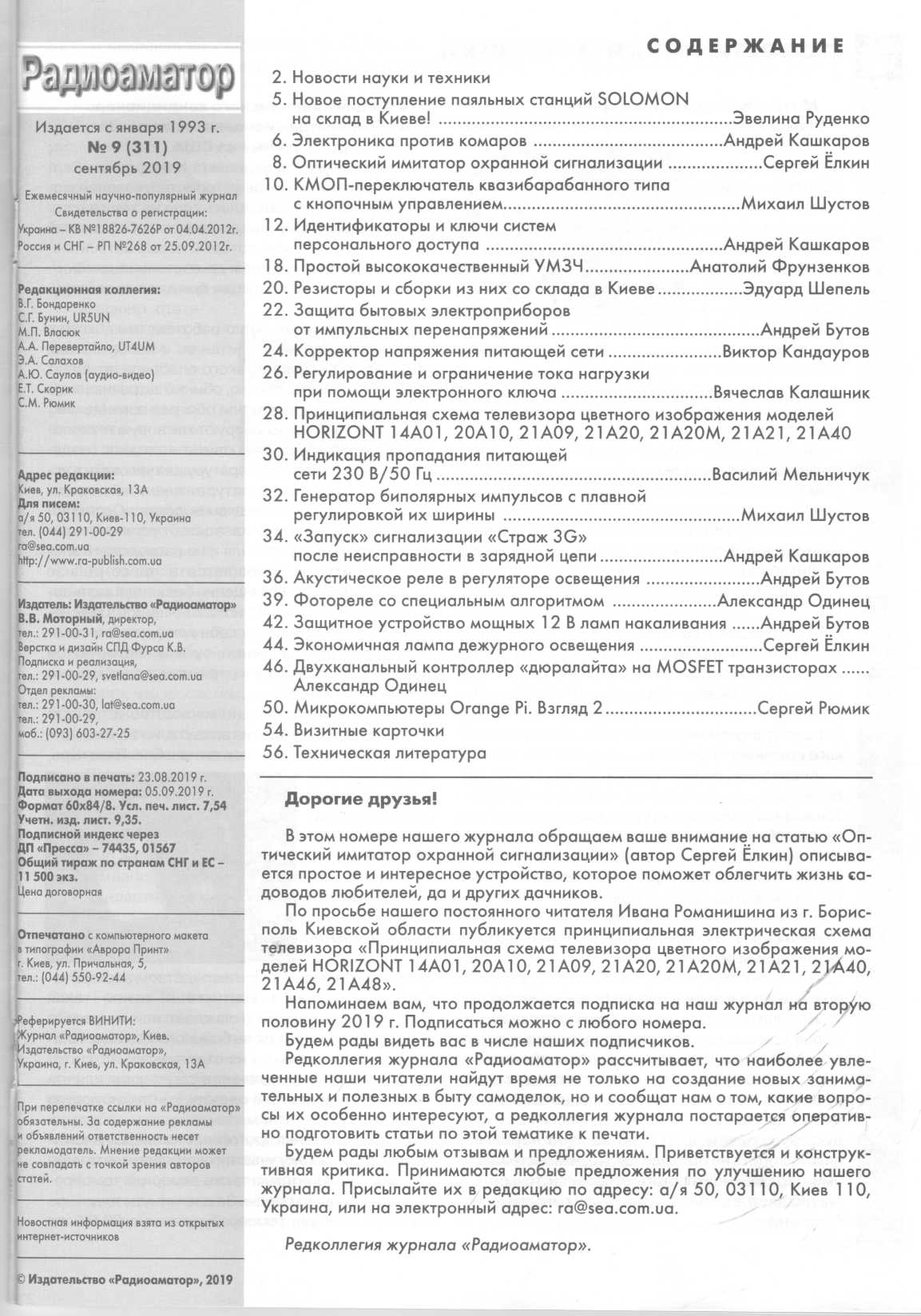 1     Бутов, А. Акустическое реле в регуляторе освещения / А. Бутов // Радиоаматор. – 2019. – № 9. – С. 36-38.Конструкция представляет собой сенсорній регулятор освещения для ламп накаливания, работаюшщих в сети 230 В/50 Гц, с возможностью акустичекого управления включением и віключением питания нагрузки.2     Бутов, А. Защита бытовых электроприборов от импульсных перенапряжений / А. Бутов // Радиоаматор. – 2019. – № 9. – С. 22-23.В статье рассматривается простое устройство для защиты электроприборов от всплесков напряжения в однофазной сети230 В/50 Гц.3     Бутов, А. Защитное устройство мощных 12 В ламп накаливания / А. Бутов // Радиоаматор. – 2019. – № 9. – С. 42-43.  Низковольтные лампы накаливания применяются для освещения помещения и рабочих мест в случае когда предявляются повышенные требования к технике безопасности, а также при питании осветительных приборов от аккумуляторных батарей.4     Елкин, С. Оптический имитатор охранной сигнализации / С. Елкин // Радиоаматор. – 2019. – № 9. – С. 8-9.В статье описывается проитое устройство, имитирующее охранную сигнализацию, предназначенное для того, чтобы отпугнуть незванных гостей от садового участка.5     Елкин, С. Экономичная лампа дежурного освещения / С. Елкин // Радиоаматор. – 2019. – № 9. – С. 44-45.Времена энергетического кризиса вынуждают нас не только мыслить но идействовать в соответствии с требованиями реальной обстановки.6     Калашник, В. Регулирование и ограничение тока нагрузки при помощи электронного ключа / В. Калашник // Радиоаматор. – 2019. – № 9. – С. 26-29.В статье рассматривается мощный электронный ключ с гальванической развязкой от управляющего напряжения. Он также позволяет регулировать либо гораничивать максимальный ток нагрузки.7     Кандауров, В. Корректор напряжения питающей сети / В. Кандауров // Радиоаматор. – 2019. – № 9. – С. 24-25.При подключении потребителей электроэнергии с использованием воздушной линии электропередачи, вследствии ряда причин, напряжение в сети часто бывает либо пониженным, либо повышеннм, что небезопасно для бытовых приборов. Предлагаемое несложное устройство позволяет привести напряжение к норме , позволяя подключать нагрузку большей мощности.8     Кашкаров, А. "Запуск" сигнализации "Страж 3G" после неисправности в зарядной цепи / А. Кашкаров // Радиоаматор. – 2019. – № 9. – С. 34-35.В статье речь идет о неисправности узла питания и зарядки, простая локализация которого позволила вернуть в эксплуатацию полезное элктронное устройство.9     Кашкаров, А. Идентификаторы и ключи систем персонального доступа / А. Кашкаров // Радиоаматор. – 2019. – № 9. – С. 12-16.  В статье рассморены технические характеристики и особенности карт доступа для систем безопасности и иных применениях.10     Кашкаров, А. Электроника против комаров / А. Кашкаров // Радиоаматор. – 2019. – № 9. – С. 6-7.В статье описывается полезное промышленное электронное устройство, которе "лечит" укусы от насекомых. Также представлена схема и ее описание для тех кто захочет повторить конструкцию устройства самостоятельно или усовершенствовать ее.  11     Мельничук, В. Индикация пропадания питающей сети 230 В/50 Гц / В. Мельничук // Радиоаматор. – 2019. – № 9. – С. 30-31.Данный индикатор пропадания сети был изготовлен из подручных деталей для твердотопливного котла с электронасосом для циркуляции воды в системе.12     Одинец, А. Двухканальный контролер "дюралайта" на MOSFET транзисторах / А. Одинец // Радиоаматор. – 2019. – № 9. – С. 46-49.В статье рассмотрен вариант контролера, реализующий главное противофазное управление яркостью двух гирлянд методом широтно-импульсной модуляции.13     Одинец, А. Фотореле со специальным алгоритмом / А. Одинец // Радиоаматор. – 2019. – № 9. – С. 39-41.В статье рассморен усовершенствованный вариант фотореле. Автомат дополнен функциями защиты лампы накаливания и регулятора мощности, что обеспечивает значительное увелечение ее срока службы.14     Рюмик, С. Микрокомпьютері Oranqe Pi. Взгляд 2 / С. Рюмик // Радиоаматор. – 2019. – № 9. – С. 50-52.В статье дана общая характеристика микрокомпьютера.15     Фрунзенков, А. Простой высококачественный УМЗЧ / А. Фрунзенков // Радиоаматор. – 2019. – № 9. – С. 18-21.В статье описывается простой УМЗЧ предназначенный для востпоизведения музыкальных файлов.  16     Шустов, М. Генератор биполярных импульсов с плавной регулировкой их ширины / М. Шустов // Радиоаматор. – 2019. – № 9. – С. 32.В статье приведена схема генератора биполярных импульсов с возможностью раздельного и незевисимого регулирования их частоты и коэффициента заполнения.17     Шустов, М. КМОП-переключатель квазибарабанногот типа с кнопочным управлением / М. Шустов // Радиоаматор. – 2019. – № 9. – С. 10-11.   В статье приведена схема аналога механического барабанного переключателя на КМОН-микросхемах с кнопочным управлением.